KARTA  OCENY ZAJĘĆ PRAKTYCZNYCHZawód*:  …………………………………………………… (* mechanik/elektromechanik pojazdów samochodowych, kucharz, fryzjer )Zapoznałam/em się z programem nauczania, regulaminem zajęć praktycznych, Kodeksem Pracy, przepisami bhp i ppoż.                                                                                                        …………………………………….                                                                                                                                                                                                                           ( podpis pracownika młodocianego )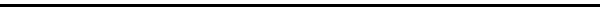 ** proszę zaznaczyć X  ( 1 – najniższa ocena, 6 – najwyższa ocena). Obowiązują następujące oceny: niedostateczny, dopuszczający, dostateczny, dobry, bardzo dobry, celujący.   Potwierdzam realizację programu zajęć praktycznych dla w/w zawodu zgodnie z podstawą programową zatwierdzoną przez MEN .                                                               ………………………………………………………                                                                                Data,  pieczątka firmy / instytucji, podpis opiekuna praktyk                                                                  Nazwisko i imię uczniaKlasa :Termin praktyki:( data, semestr lub rok szkolny )( data, semestr lub rok szkolny )Nazwa jednostki, w której odbywało się kształcenie zawodowe :( pieczątka lub wpis ) ( pieczątka lub wpis ) Kryteria ocenyOcena**:Ocena**:Ocena**:Ocena**:Ocena**:Ocena**:Kryteria oceny123456Przestrzeganie przepisów bhp, prawa pracyDyscyplina, sumienność, chęć do pracyOrganizacja stanowiska pracy, samodzielnośćKomunikatywność Stosowanie w praktyce zdobytej wiedzy i umiejętnościDodatkowe uwagi / opinie:Dodatkowe uwagi / opinie:Dodatkowe uwagi / opinie:Dodatkowe uwagi / opinie:Dodatkowe uwagi / opinie:Dodatkowe uwagi / opinie:Dodatkowe uwagi / opinie:Ocena  końcowa (słownie)                                                 ………………………………………………………………..Ocena  końcowa (słownie)                                                 ………………………………………………………………..Ocena  końcowa (słownie)                                                 ………………………………………………………………..Ocena  końcowa (słownie)                                                 ………………………………………………………………..Ocena  końcowa (słownie)                                                 ………………………………………………………………..Ocena  końcowa (słownie)                                                 ………………………………………………………………..Ocena  końcowa (słownie)                                                 ………………………………………………………………..